Obsah1	Účel dokumentu	32	Účel služby	33	Základní informace o službě	34	Historie služby	35	Detailní popis služby	35.1	Zpracování služby	35.1.1	Obecné interní zpracování	45.2	Věcná pravidla vztahující se ke zpracování služby	45.2.1	Zpracování na vstupu služby	45.2.2	Dostupnost a režim použití služby	45.2.3	Zpracování na výstupu služby	46	Žádost o službu	56.1	Vstupní údaje	56.1.1	ZadatelInfo	56.1.2	ZadostAgendaInfo	56.1.3	Zadost	56.2	Příklad volání	67	Odpověď	67.1	Výstupní údaje	67.1.1	OdpovedStatus	77.1.2	OdpovedZadostInfo	77.1.3	GsbOdpoved	77.2	Chybové stavy	87.2.1	Obecné chybové stavy	87.2.2	Specifické chybové stavy	97.3	Příklad odpovědi	98	Odkazy na další dokumenty	9Účel dokumentuÚčelem tohoto dokumentu je poskytnout především orgánům veřejné moci a obecně uživatelům služeb eGon Service Bus jednoduchý a srozumitelný popis, jak používat eGSB službu.Obecný popis služeb vystavovaných na eGon Service Bus je uveden v dokumentu Využití služeb eGSB čtenářskými AIS.Účel službySlužba je určena pro čtenářské AIS pro čtení souboru, který byl uložen na eGSB v rámci procesu zpracování služby gsbCtiData. Základní informace o služběHistorie službyDetailní popis službyZpracování službySlužba je určena pro čtenářské AIS pro čtení souboru, který byl uložen na eGSB v rámci procesu zpracování služby gsbCtiData. Čtenářský AIS požaduje výdej dat agendy službou gsbCtiData. V rámci zpracování na eGSB je služba předána na jednotlivé publikační AIS. Publikační AIS vytvoří v průběhu zpracování datové soubory, které uloží na úložiště souborů eGSB. Čtenářský AIS v odpovědi na službu gsbCtiData obdrží informaci o uložených souborech. Čtenářský AIS může tyto soubory z eGSB přečíst.Tuto službu je možné volat pouze synchronně.Obecné interní zpracováníeGSB provede ověření oprávnění na stažení souboru, ověří existenci souboru a požadovaný soubor vydá z úložiště eGSB.Věcná pravidla vztahující se ke zpracování službyZpracování na vstupu službyPokud nejsou správně uvedeny vstupní parametry, je volání zamítnuto. Volání je zamítnuto také v případě, že neexistuje odpovídající soubor na eGSB. Volání je dále zamítnuto v případě, že volající AIS není AIS, který inicioval výdej dat souborem voláním služby gsbCtiData.Dostupnost a režim použití službyeGSB musí komunikaci na rozhraní definovaným způsobem logovat. Pokud nastane situace, že logování není možné provést, eGSB volání služby odmítne.Soubory jsou na eGSB uloženy definovanou dobu. Čtenářský AIS musí soubor přečíst v definovaném době. Po uplynutí této doby je soubor z úložiště eGSB automaticky odstraněn, viz dokument Provozní parametry eGSB.Zpracování na výstupu službyeGSB provede výdej souborů podle vstupních parametrů služby. Žádost o službuVstupní údajeVstupní údaje jsou předávány v typy CtiSouborType. Schéma žádosti je uvedeno na následujícím obrázku.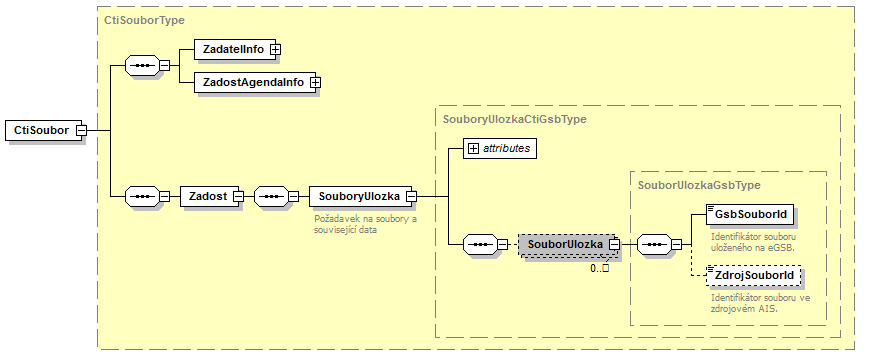 ZadatelInfoJde o obecnou strukturu určenou pro specifikaci informací o žadateli o službu. V elementu ZadatelInfo jsou uvedeny následující parametryAgenda – kód agendyAgendovaRole – kód činnostní roleOvm – IČO OVMAIS – ID AIS v ISoISVSSubjekt – subjekt, pro něhož jsou data požadovánaUživatel – identifikace uživatele iniciujícího žádost o službuDuvodUcel – důvod anebo účel žádostiPodrobný popis je uveden v dokumentu Využití služeb eGSB čtenářskými AIS.ZadostAgendaInfoJde o obecnou strukturu určenou pro specifikaci informací o žádosti o službu. V elementu ZadostAgendaInfo jsou uvedeny následující parametryAgendaCasZadosti – datum a čas žádosti na straně čtenářského AISAgendaZadostId – jedinečný identifikátor žádosti na straně čtenářského AISPodrobný popis je uveden v dokumentu Využití služeb eGSB čtenářskými AIS.ZadostV tomto elementu v elementu SouboryUlozka předává čtenářský AIS požadavky na výdej souboru.V atributu cistSoubor se specifikuje, zda má být na výstupu služby soubor. V případě neuvedení atributu je výchozí hodnota true.V atributu cistMetadata se specifikuje, zda mají být na výstupu služby popisné informace o souboru. V případě neuvedení je výchozí hodnota false.V atributu smazatSoubor se specifikuje, že soubor má být smazán a nebude již dále dostupný. V případě neuvedení atributu je výchozí hodnota false.V elementu SouborUlozka se uvádí jednotlivé požadované soubory. V rámci požadavku je nutné uvést v elementu GsbSouborId identifikátor souboru na eGSB. Element ZdrojSouborId není nutné vyplňovat, pokud je vyplněn, kontroluje se ještě shoda tohoto parametru s popisnými daty u příslušného souboru.Příklad volání<CtiSouborType xmlns:xsi="http://www.w3.org/2001/XMLSchema-instance" xmlns:xsd="http://www.w3.org/2001/XMLSchema">  <ZadatelInfo xmlns="urn:cz:isvs:gsb:schemas:GsbAbstract:v1">    <Agenda xmlns="urn:cz:isvs:gsb:schemas:GsbTypy:v1">X999</Agenda>    <AgendovaRole xmlns="urn:cz:isvs:gsb:schemas:GsbTypy:v1">XR1</AgendovaRole>    <Ovm xmlns="urn:cz:isvs:gsb:schemas:GsbTypy:v1">12345678</Ovm>    <Ais xmlns="urn:cz:isvs:gsb:schemas:GsbTypy:v1">999001</Ais>    <Subjekt xmlns="urn:cz:isvs:gsb:schemas:GsbTypy:v1">Subjekt F5klient</Subjekt>    <Uzivatel xmlns="urn:cz:isvs:gsb:schemas:GsbTypy:v1">Uzivatel</Uzivatel>    <DuvodUcel xmlns="urn:cz:isvs:gsb:schemas:GsbTypy:v1">Duvod a ucel</DuvodUcel>  </ZadatelInfo>  <ZadostAgendaInfo xmlns="urn:cz:isvs:gsb:schemas:GsbAbstract:v1">    <AgendaCasZadosti xmlns="urn:cz:isvs:gsb:schemas:GsbTypy:v1">2015-10-23T16:03:36.6113053+02:00</AgendaCasZadosti>    <AgendaZadostId xmlns="urn:cz:isvs:gsb:schemas:GsbTypy:v1">6c33c58e-d26e-4d87-9378-ca29ae491f15</AgendaZadostId>  </ZadostAgendaInfo>  <Zadost xmlns="urn:cz:isvs:gsb:schemas:GsbCtiSoubor:v1">    <SouboryUlozka cistMetadata="true">      <SouborUlozka xmlns="urn:cz:isvs:gsb:schemas:GsbTypy:v1">        <GsbSouborId>06513de0-028e-4ccb-a387-1ca488273376</GsbSouborId>        <ZdrojSouborId>aa125ccf-a480-41e0-9f4c-42d4d3142a36</ZdrojSouborId>      </SouborUlozka>    </SouboryUlozka>  </Zadost></CtiSouborType>OdpověďVýstupní údajeVýstupní údaje jsou předávány v typu CtiSouborResponseType. Schéma odpovědi je uvedeno na následujícím obrázku.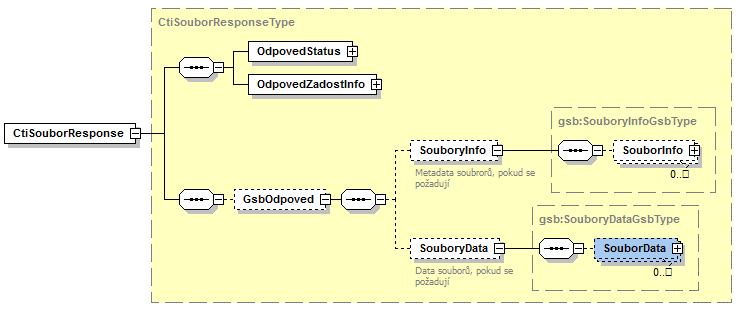 OdpovedStatusJde o obecnou strukturu obsahující informace o zpracování na eGSB. Obsahuje následující informace:CasOdpovedi – datum a čas zpracování na eGSBVysledekKod – výsledek zpracováníVysledekDetail – zpřesňující informace k výsledku zpracováníPodrobný popis je uveden v dokumentu Využití služeb eGSB čtenářskými AIS.OdpovedZadostInfoJde o obecnou strukturu obsahující informace o transakci na eGSB. Obsahuje následující informace:AgendaZadostId – identifikátor žádosti čtenářského AISGsbZadostId – identifikátor transakce přidělený na eGSBPodrobný popis je uveden v dokumentu Využití služeb eGSB čtenářskými AIS.GsbOdpovedElement je vyplněn v případě úspěšného provedení služby. V elementu SouboryInfo jsou, pokud je to v žádosti požadováno, uvedeny popisné informace o vydávaných souborech. V elementu SouboryData jsou, pokud je to na vstupu požadováno, vlastní data souboru. Elementy jsou uvedeny pouze pro existující soubory na eGSB (nejsou uvedeny pro již smazané soubory).SouboryInfoElement SouboryInfo obsahuje popisné informace o vydávaných souborech, pokud je to na vstupu požadováno. Popisné informace o souboru obsahují následující položky.DatumVytvoreni – povinně datum vytvoření souboruTypSouboru – povinně typ souboruUcelSouboru – povinně účel souboru. Slouží pro rozlišení významu souboru v procesu, ve kterém se používá. Obsah definuje publikační AIS při definici služby, v rámci které soubor vydává. DatumZmeny – nepovinné datum poslední změny souboru ve zdrojovém systému.Heslo – nepovinně heslo, pokud je soubor zašifrován. Nemusí jít přímo o heslo k souboru, může jít o informace sloužící pro získání hesla. Otisk – volitelně otisk souboru SHA-1.Nazev – volitelně název souboru ve zdrojovém systému.PlatnostOd, PlatnostDo – volitelně platnost souboru definovaná zdrojovým systémem.Velikost – volitelně velikost souboru (byte).Element SouboryInfo je typu SouboryInfoGsbType, který je znázorněn na následujícím obrázku.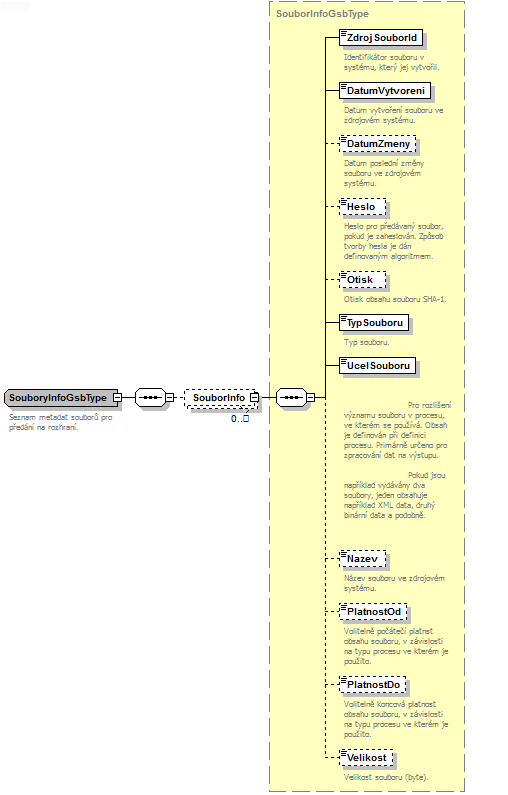 SouboryDataElement SouboryData obsahuje popisné informace o vydávaných souborech, pokud je to na vstupu požadováno. Element je typu SouboryDataGsbType, který je znázorněn na následujícím obrázku.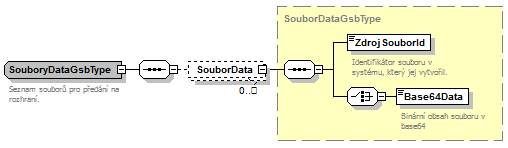 Chybové stavyObecné chybové stavyObecné chybové stavy jsou popsány v dokumentu Využití služeb eGSB čtenářskými AIS.Specifické chybové stavyNení oprávnění na některý z požadovaných souborůChyba se vyskytne, pokud AIS požaduje alespoň jeden soubor, který nebyl vytvořen v rámci zpracování jeho služby. Status / VysledekKod = CHYBAStatus / VysledekSubKod = NEVALIDNI DATAGsbOdpoved – nepředává seZ bezpečnostních důvodů nejsou v tomto případě u chyby uvedeny žádné další podrobnosti.Soubor byl smazánVyskytne se v případě, že byl alespoň jeden z požadovaných souborů již zmazán.Status / VysledekKod = VAROVANIStatus / VysledekSubKod = NENALEZENOStatus / VysledekPopis = Soubor <gsbSouborId> nebyl nalezen.GsbOdpoved – jsou vydány pouze existující souboryPříklad odpovědiNíže je uveden příklad odpovědi čtení, které požaduje pouze výdej metadat o souboru.<soapenv:Envelope xmlns:soapenv="http://schemas.xmlsoap.org/soap/envelope/">  <soapenv:Header />  <soapenv:Body>    <CtiSouborResponse xmlns="urn:cz:isvs:gsb:schemas:GsbCtiSoubor:v1">      <OdpovedStatus xmlns="urn:cz:isvs:gsb:schemas:GsbAbstract:v1">        <CasOdpovedi xmlns="urn:cz:isvs:gsb:schemas:GsbTypy:v1">2015-10-26T09:54:53.5022370+01:00</CasOdpovedi>        <Status xmlns="urn:cz:isvs:gsb:schemas:GsbTypy:v1">          <VysledekKod>OK</VysledekKod>        </Status>      </OdpovedStatus>      <OdpovedZadostInfo xmlns="urn:cz:isvs:gsb:schemas:GsbAbstract:v1">        <AgendaZadostId xmlns="urn:cz:isvs:gsb:schemas:GsbTypy:v1">9b52413d-8d57-467d-8b80-2a2445edac96</AgendaZadostId>        <GsbZadostId xmlns="urn:cz:isvs:gsb:schemas:GsbTypy:v1">f3f02ade-7e50-46dd-9ccb-d7e49c7dedfa</GsbZadostId>      </OdpovedZadostInfo>      <GsbOdpoved>        <SouboryInfo>          <SouborInfo xmlns="urn:cz:isvs:gsb:schemas:GsbTypy:v1">            <ZdrojSouborId>5af9c6e7-3c4e-4351-9fda-380e37067e95</ZdrojSouborId>            <DatumVytvoreni>2015-10-26T08:54:16.7160528+01:00</DatumVytvoreni>            <TypSouboru>7Z</TypSouboru>            <UcelSouboru>Test</UcelSouboru>            <Nazev>Test</Nazev>          </SouborInfo>        </SouboryInfo>        <SouboryData />      </GsbOdpoved>    </CtiSouborResponse>  </soapenv:Body></soapenv:Envelope>Odkazy na další dokumentyZákladní obecné informace pro publikační AIS: Publikace AIS na eGSB.Základní obecné informace pro čtenářské AIS: Využití služeb eGSB čtenářskými AIS.Provozní parametry eGSB: Provozní parametry eGSB.WSDL služby: gsb_root/gsb/wsdl/GsbCtiSoubor.wsdlVýchozí XSD služby: gsb_root/gsb/xsd/GsbCtiSoubor.xsdPopis služby G5 gsbCtiSouborPopis služby G5 gsbCtiSouborPopis služby G5 gsbCtiSouborPopis služby G5 gsbCtiSouborPro Společnost:MV ČRMV ČRMV ČRDodavatel projektu:ČP OZ s. p.ČP OZ s. p.ČP OZ s. p.název projektu:Integrovaný aplikační systém CMS 2.0 - eGon Service BusIntegrovaný aplikační systém CMS 2.0 - eGon Service BusIntegrovaný aplikační systém CMS 2.0 - eGon Service BusNázev službygsbCtiSouborOznačení službyG5Verze službyV1Platnost od1. 9. 2015Platnost doStav službyAktivníNahrazena službouNahrazuje službuDostupnost služby, potřebná oprávněníSlužba je k dispozici pro AIS s oprávněním pro přístup k ISZR.Režim službySynchronní.SLA službySLA-1Verze službyAktuální stav verzePublikovaná v produkčním prostředíPublikovaná v produkčním prostředíPopis změn oproti předchozí verziVerze službyAktuální stav verzeOdDoPopis změn oproti předchozí verziV1aktivní1. 9. 2015Prvotní verze